# 24 Old Dominion Monarchs Scout: Andrew VentrescaLineup used 28 August 2015 vs Coastal Carolina (VCU Soccer Tournament-ODU Soccer Complex)Formation: 4-2-3-1                                                      GK #1 (Tiesenhausen)RCH #26 (Nelson)	         LCH #4 (Macsicza)    RB #14 (Wirth)						 		     LB #3 (Joly)                                                         DMF #8 (Stringer)                        DMF #22 (Willbye) AMF #21 (Klosterhalfen)	               AMF #6 (Condotta)                          AMF #10 (Miralrio)   FW #7 (Militar)GENERAL MATCH COMMENTS AND FLOWResult: 2-0 Coastal CarolinaSunny, clear night game. Slight breeze.ODU’s slow start to their 2015 season opener was too much to overcome as they lost 2-0 to #21 Coastal Carolina. Camargo gave his squad the early lead in the 17th minute with a strong move just inside the box and then netted a shot in the upper right corner of the net. The Chanticleers dominated the first half offensively with the edge in shots and corner kicks. ODU came out at half time mentally stronger and was able to provide some significant scoring opportunities from Stringer, Miralrio, and Militar. While the ODU defense had been stout most of the game, a mistake by Nelson on a ball back to Tiesenhausen resulted in the Chanticleers extending their lead to 2-0 on a Follensbee breakaway.Even though ODU was down 2-0, the squad kept on the pressure. Their best scoring opportunity came when Klosterhalfen hit a shot that ricocheted off of the crossbar in the 75th minute. ODU was never able to overcome their slow start and score on the disciplined and well organized back four of Coastal Carolina.FORMATIONAL ORGANIZATION and TACTICS STRENGTHSGood spurts of combination play from Miralrio, Klosterhalfen, and Stringer.Continued to apply significant pressure despite being down 2-0. Formation build up and flow was effective, but finishing in the final third was lacking. Well organized defense for most of the match except the turnover that led to the second goal. Stringer and Willbye aided well in transition and remained staggered to allow for flow of play forward.Klosterhalfen was effective with his possession and angled passes, but also showed his ability to make runs forward and put himself in dangerous spots. WEAKNESSESDuo of Militar and Miralrio did well in buildup, but had quite a few miscues in the final third. Henriquez should have been on the pitch more in the second half. Best finisher on the squad. Outside fullbacks could have been more aggressive in making runs up the flanks in the second half. Created sufficient scoring opportunities, but could not finish when it counted. Accurate passing in the final third was lacking.SUMMARYMuch like their preseason opener against William & Mary, ODU came out flat footed against Coastal Carolina and paid dearly for it. The Chanticleers are too talented and discipline to go down to 2-0. ODU created scoring solid scoring opportunities at the end of the first half and for most of the second half, but could not finish when it counted. Henriquez is ODU’s best finisher and should have been brought on earlier in the second half. Henriquez up top with either Militar or Klosterhalfen out wide right and Miralrio out wide left would have most likely allowed ODU to at least put one score on the board. Offensively, the Monarchs were creating chances for a majority of the match, but on this night the finishing in the final third just wasn’t there. Defensively, despite the turnover that led to the second goal, the Monarchs played aggressively and communicated well. The first goal by Camargo was a nice bit of skill and there was little the back four could have done to prevent. Nelson was vocal and aggressive especially with the physical Uzo. If he had not committed that turnover that resulted in the breakaway goal, he would have been the defensive MVP for his squad. In the end, ODU cannot afford to start slow and waste chances against quality teams like Coastal Carolina. PLAYERS#1 GK Alex Tiesenhausen: Good size (6’0” 165 lbs.). Vocal and got big in the air early on in the match. Strong on low balls in from the flanks. A few moments of hesitation on crosses in the box near the end of the first half. Does good job of getting big on breakaways. Stayed on his feet and forced the attacker one way. Doesn’t give up any big rebounds; understands incoming pressure. #22 DMF Jack Willbye: Young average sized midfielder (5’9” 164 lbs) from Cambridge, England. Plays deep, but does well to remain staggered with Stringer. Needs to get more accurate with distribution and avoid dangerous balls back centrally. Heady player who understands his role in the formation. Hard-nosed on defense and along with Condotta is the hardest working player for ODU. #26 CB Michael Nelson: Long and lanky senior defender (6’1” 170 lbs). Enforcer in the back. Plays very physical. Strong and aggressive tackler who uses body well to defend. Turnover in the final third led to second goal for Coastal Carolina. Only mistake of the match, but paid for it dearly due to its location. Made a strong run forward late in the game and drew a foul in the final third. #14 CB Christian Wirth:  Stronger, aggressive defender who sticks with every play. High work rate, but lacks with first touch at times. Communicated well with his other backs as well as the DMFs. Strong in the air on crosses. #6 AMF Ryan Condotta: Big physical midfielder. What he lacks in technical ability he makes up for in high work rate. Work horse in the center of the pitch for ODU. As the central attacking midfielder his passing needs to get better. Dangerous from long range. Late attempt from about 30 yards out hit outside netting. Average first touch.#3 RB Sebastian Joly: Average sized, medium built young RB. Good closing speed and high work rate. Over powered by Uzo especially late in the match. Remained composed despite the physical challenge he faced with Uzo. #8 DMF Cole Stringer: Athletic midfielder with the ability to push forward and create opportunities on goal. Great size (6’2” 185 lbs.) and athleticism. Missed late opportunity by putting loose ball over the top. #11 AMF Geoffrey Hill: Limited playing time. Veteran midfielder who came on to give Condotta a breather. Effective passer, but not as physical as Condotta.#4 LB David Macsicza: Solid, strong frame (6’1” 185 lbs.) Extremely physical and vocal defender. #10 AMF Jesse Miralrio: Gets too hot headed at times. Possesses ability to make strong moves inside and create shots on net. Great pace that allows him to run the flank and cut in to get into dangerous areas.#20 FW Josue Henriquez: Came on for Klosterhalfen, but played up top and Militar moved out wide right. Despite being smaller knows how to use his compact frame to draw fouls. Stays with the play throughout. High work rate. #7 FW Ivan Militar: Good size (6’2” 170 lbs.) Presses very high. Puts good pressure on the ball. Vocal leader on the pitch. Proficient on free kicks. Put loose ball right back at keeper late in the game. Gathered team with less than 8 minutes left to compose and refocus for final push. Needs to work on his finishing. #21 AMF Niko Klosterhalfen: Sizeable attacking player from Germany (6’2” 170 lbs). Strong with ability to make moves into the box. Dangerous from the flanks. Needs to distribute earlier. Late shot hits off post. Soccer Box Score (Final) 
2015 Coastal Carolina Men's Soccer
#21 Coastal Carolina vs #22 Old Dominion (Aug 28, 2015 at Norfolk, Va.)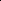 Shot Chart
2015 Coastal Carolina Men's Soccer
#21 Coastal Carolina vs #22 Old Dominion (Aug 28, 2015 at Norfolk, Va.)Coastal Carolina (1-0-0) vs. 
Old Dominion (0-1-0)
Date: Aug 28, 2015 Attendance: 781
Weather: 76 degrees, clearCoastal CarolinaOld DominionSCORING SUMMARYCAUTIONS AND EJECTIONSWin-PINA, Fernando (1-0-0). Loss-TIESENHAUSEN, Alex (0-1-0). 
Stadium: ODU Soccer Complex 
Officials: Referee: Shaun Papperman; Asst. Referee: Kurt Schueler; Joe Biava; Alt. Official: Russell Tolerton; Timekeeper: Vernon Dennis; Scorer: Tim Wentz; 
Offsides: Coastal Carolina 3, Old Dominion 2.   Shot Chart                                 Team Shot Summary Coastal Carolina                         Old Dominion -------------------------                ------------------------- TOTAL SHOTS ATTEMPTED      14            TOTAL SHOTS ATTEMPTED      16 BLOCKED BY DEFENSE          1            BLOCKED BY DEFENSE          2 SHOTS OFF TARGET            7            SHOTS OFF TARGET            6 POSTS                       0            POSTS                       1 SHOTS ON TARGET             6            SHOTS ON TARGET             7   SAVED BY GOALIE           4              SAVED BY GOALIE           7   GOALS SCORED              2              GOALS SCORED              0